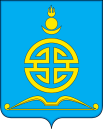 АДМИНИСТРАЦИЯ ГОРОДСКОГО ОКРУГА «ПОСЕЛОК АГИНСКОЕ»ПОСТАНОВЛЕНИЕ21 марта 2019 года			№ 144Об утверждении муниципальной программы «Формирование законопослушного поведения участников дорожного движения в городском округе «Поселок Агинское»В соответствии с Уставом городского округа «Поселок Агинское», исполнение подпункта «б» пункта 4 перечня поручений Президента Российской Федерации от 11 апреля 2016 года №Пр-637ПОСТАНОВЛЯЕТ:Утвердить муниципальную программу «Формирование законопослушного поведения участников дорожного движения в городском округе «Поселок Агинское» согласно приложению.Опубликовать настоящее постановление на официальном сайте администрации городского округа «Поселок Агинское» www.go-aginskoe.ru.Контроль за исполнением настоящего постановления возложить на первого заместителя руководителя администрации - председателя Комитета ЖКХ и строительства Цыренова С.А.Глава городского округа «Поселок Агинское»			Б.Б.БатомункуевПриложение к постановлению администрации городского округа «Поселок Агинское» от 21 марта 2019 года № 144Паспорт муниципальной программы «Формирование законопослушного поведения участников дорожного движения в городском округе «Поселок Агинское»Раздел 1. Характеристика проблемыОсновные понятия и термины, используемые в Программе:дорожное движение - совокупность общественных отношений, возникающих в процессе перемещения людей и грузов с помощью транспортных средств или без таковых в пределах дорог;безопасность дорожного движения - состояние данного процесса, отражающее степень защищенности его участников от дорожно- транспортных происшествий и их последствий;дорожно-транспортное происшествие - событие, возникшее в процессе движенияшо дороге транспортного средства и с его участием, при котором погибли или ранены люди, повреждены транспортные средства, сооружения, грузы либо причинен иной материальный ущерб;обеспечение безопасности дорожного движения - деятельность, направленная на предупреждение причин возникновения ДТП, снижение тяжести их последствий;участник дорожного движения - лицо, принимающее непосредственное участие в процессе дорожного движения в качестве водителя транспортного средства, пешехода, пассажира транспортного средства;организация дорожного движения - комплекс организационноправовых, организационно-технических мероприятий и распорядительных действий по управлению движением на дорогах;транспортное средство (далее - ТС) - устройство, предназначенное для перевозки по дорогам людей, грузов или оборудования, установленного на нем.Муниципальная программа разработана во исполнение пункта 4 «б» Перечня поручений Президента Российской Федерации от 11 апреля 2016 года №Пр-637 по итогам заседания президиума Государственного Совета Российской Федерации от 14 марта 2016 года.Решение проблемы обеспечения безопасности дорожного движения является одной из важнейших задач современного общества. Проблема аварийности на транспорте (далее - аварийность) приобрела особую остроту в последние годы в связи с несоответствием существующей дорожно- транспортной инфраструктуры потребностям общества в безопасном дорожном движении, недостаточной эффективностью функционирования системы обеспечения дорожного движения, и низкой дисциплиной участников дорожного движения.Ежегодно на улично-дорожной сети городского округа «Поселок Агинское» совершается около 160 дорожно-транспортных происшествий, в 2018 году 3 человека погибли и 21 человек получили ранения различной степени тяжести.Самыми распространенными причинами ДТП на дорогах являются: неудовлетворительное состояние автомобильных дорог, нарушение правил перевозки детей без специальных удерживающих устройств.Количество ДТП с участием несовершеннолетних:в 2018 году составило 4, в 2017 году - 6, по сравнению с 2017 годом количество ДТП уменьшилось, но увеличилось число погибших в ДТП.Проблема аварийности в последнее время приобрела особую остроту в связи с возрастающей ежегодно диспропорцией между приростом количества ТС на дорогах муниципального образования и медленными темпами развития, реконструкции дорожно-уличной сети, применяемыми техническими средствами организации дорожного движения и увеличивающейся интенсивностью транспортных потоков.Основные направления формирования законопослушного поведения участников дорожного движения определены в соответствии с приоритетами государственной политики, обозначенными в поручении Президента Российской Федерации от 11 апреля 2016 года № 11р-637.Раздел 2. Приоритеты муниципальной ПрограммыПриоритетным направлением в сфере реализации муниципальной программы является повышение правового воспитания участников дорожного движения, формирование навыков безопасного поведения на дорогах.Раздел 3. Цели, задачи, целевые показатели ПрограммыОсновной целью Программы является сокращение количества лиц, погибших в результате ДТП, и количества ДТП с пострадавшими. Это позволит снизить показатели аварийности и, следовательно, уменьшить социальную остроту проблемы. Условиями достижения целей Программы является решение следующих задач:предупреждение опасного поведения участников дорожного движения и профилактика ДТП;совершенствование контрольно-надзорной деятельности в сфере обеспечения безопасности дорожного движения;совершенствование организации движения транспорта и пешеходов в городском округе .Предусматривается реализация таких мероприятий, как:продолжение пропагандистских кампаний, направленных на формирование у участников дорожного движения устойчивых стереотипов законопослушного поведения;совершенствование работы по профилактике и сокращению детского дорожно-транспортного травматизма;формирование у населения, особенно у детей, навыков безопасного поведения на дорогах.Раздел 4. Сроки реализации ПрограммыСрок реализации Программы - 2019-2021г. Программа реализуется в один этап.Раздел 5. Обоснование ресурсного обеспечения ПрограммыФинансирование Программы запланировано за счет средств городского округа «Поселок Агинское». Общий объем средств, необходимый для реализации Программы составляет 150,0 тыс. рублей.Объемы и источники финансирования Программы подлежат уточнению в процессе ее реализации с учетом возможностей бюджета городского округа «Поселок Агинское».Раздел 6. Анализ рисков при реализации ПрограммыХарактер Программы порождает ряд следующих рисков при ее реализации, управление которыми входит в систему управления Программой:финансовые риски, связанные с недостаточным уровнем бюджетного финансирования;нормативные правовые риски - непринятие или несвоевременное принятие необходимых нормативных актов;организационные и управленческие риски - слабая координация действий исполнителей подпрограмм, в результате, которых могут возникнуть диспропорции в ресурсной поддержке реализации намеченных мероприятий, их неоправданному дублированию и снижению эффективности использования бюджетных средств, недостаточная проработка вопросов, решаемых в рамках Программы, неадекватность системы мониторинга реализации Программы, отставание от сроков реализации мероприятий, невыполнением одной или нескольких задач Программы.Из вышеперечисленных рисков наибольшее отрицательное влияние на реализацию Программы могут оказать финансовые риски, которые содержат угрозу срыва реализации Программы. В связи с этим наибольшее внимание необходимо уделять управлению финансовыми рисками.Для минимизации возможных отрицательных последствий решения проблемы программно-целевым методом необходимо предпринять ряд мер, таких как:мониторинг хода реализации мероприятий подпрограммы;широкое привлечение общественности к реализации и оценке результатов реализации подпрограммы;обеспечение публичности промежуточных отчетов и годовых докладов о ходе реализации подпрограммы.Раздел 7. Оценка эффективности реализации ПрограммыОценка эффективности реализации Программы определяется степенью выполнения целевых показателей (индикаторов).К окончанию срока реализации Программы предполагается достижение следующих результатов:Уменьшение количества ДТП, с участием несовершеннолетних - на 5%;Увеличение доли учащихся (воспитанников) задействованных в мероприятиях по профилактике ДТП -100%.Раздел 8. Характеристика основных мероприятий ПрограммыПрограмма включает комплекс мероприятий, необходимых для достижения поставленной цели Программы.Наименование муниципальнойПрограммыФормирование законопослушного поведения участников дорожного движения в городском округе «Поселок Агинское»Цели ПрограммыСокращение количества дорожно- транспортных происшествий с пострадавшими;Повышение уровня правового воспитания участников дорожного движения, культуры их поведения;Профилактика детского дорожно- транспортного травматизма.Задачи ПрограммыПредупреждение опасного поведения детей дошкольного и школьного возраста, участников дорожного движения:Создание комплексной	 системы профилактики 	дорожно-транспортных происшествий (далее - ДТП) в целях формирования у участников дорожного движения стереотипа законопослушного поведения и негативного отношения к правонарушениям в сфере дорожного движения, реализация программы правового воспитания участников	дорожного движения, культуры их поведения;Совершенствование системы профилактики детского дорожно-транспортного травматизма, формирование у детей навыков безопасного поведения на дорогах.Перечень основных целевых показателей ПрограммыКоличество ДТП, с участием несовершеннолетних:Сокращение количества ДТП с пострадавшими, с участием несовершеннолетних - на 5%;Доля учащихся (воспитанников) задействованных в мероприятиях по профилактике ДТП - 100%.Заказчики ПрограммыАдминистрация городского округа «Поселок Агинское»Заказчик-кбординаторПрограммыКомитет ЖКХ и строительства администрации городского округа «Поселок Агинское»Сроки и этапы реализации Программы2019-2021 гФинансовое обеспечениеПрограммыОбщий объем расходов на программу составляет 150,0 тыс. руб.: в 2019 году 50,0 тыс. руб.в 2020 году 50,0 тыс. руб.в 2021 году 50, 0 тыс. руб.Ожидаемые конечные результаты реализации ПрограммыУменьшение количества ДТП, с участием несовершеннолетних - на 5 %;Увеличение доли учащихся (воспитанников) задействованных в мероприятиях по профилактике ДТП - 100%.Адрес размещения Программы в сети Интернетwww.go-aginskoe.ruОсновными мероп]риятиями являются следующие:риятиями являются следующие:риятиями являются следующие:Основные мероприятияСрокивыполненияОбъем финансирования, тыс. руб.ИсполнителиПриобретение световозвращающих элементов	ираспространение	ихсреди дошкольников и учащихся	младшихклассов2019-2021г.50,0;50,0;50,0.Комитет ЖКХ и строительстваРуководители общеобразователь ных организаций ГО «ПоселокАгинское»Проведение	уроковправовых знаний в образовательных организациях,	врамках Всероссийской акции «Внимание - дети!»	и	другихоперативнопрофилактических мероприятий2019-2021гНе требует финансированияКомитет образованияОГИБДД МО МВД России «Агинский» (по согласованию)Руководители общеобразователь ных организаций ГО «ПоселокАгинское»Организация	ипроведение инструктажей работников образовательных организаций	по2019-2021 гНе требует финансированияРуководители общеобразователь ных организаций ГО «Поселок Агинское»вопросам обеспечения безопасностидорожного движения в период школьных каникулПроведение родительских собраний, в том числе посвященных окончанию л учебных четвертей, на которых особое	вниманиеуделить обеспечению безопасного поведения детей на дорогах, применению световозвращающих элементов2019-2021 гНе требует финансированияРуководители общеобразователь ных учреждений ГО «Поселок Агинское»Освещение вопросов обеспечения профилактики детского	дорожно-транспортного травматизма	всредствах	массовойинформации, направленных	наповышение культуры поведения участников дорожного движения2019-2021 гНе требует финансированияПресс-служба администрации ГО «ПоселокАгинское»ОГИБДД МО МВД России «Агинский» (по согласованию)Итого по программе:150,0 тыс. руб.